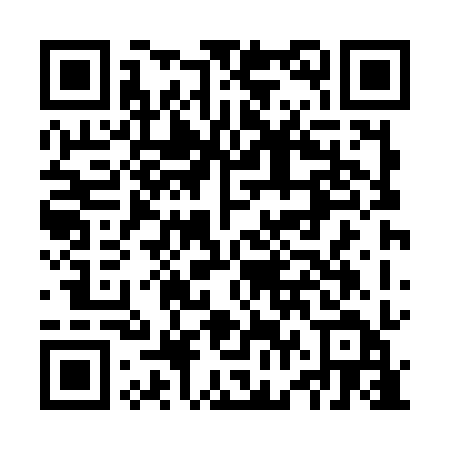 Ramadan times for Wiesnica, PolandMon 11 Mar 2024 - Wed 10 Apr 2024High Latitude Method: Angle Based RulePrayer Calculation Method: Muslim World LeagueAsar Calculation Method: HanafiPrayer times provided by https://www.salahtimes.comDateDayFajrSuhurSunriseDhuhrAsrIftarMaghribIsha11Mon4:264:266:1712:053:585:535:537:3712Tue4:244:246:1512:044:005:555:557:3913Wed4:224:226:1212:044:015:575:577:4114Thu4:194:196:1012:044:035:585:587:4315Fri4:174:176:0812:034:046:006:007:4516Sat4:144:146:0612:034:056:026:027:4617Sun4:124:126:0312:034:076:036:037:4818Mon4:094:096:0112:034:086:056:057:5019Tue4:074:075:5912:024:096:076:077:5220Wed4:044:045:5712:024:116:086:087:5421Thu4:024:025:5412:024:126:106:107:5622Fri3:593:595:5212:014:136:126:127:5823Sat3:573:575:5012:014:156:136:138:0024Sun3:543:545:4812:014:166:156:158:0225Mon3:523:525:4512:014:176:176:178:0426Tue3:493:495:4312:004:186:186:188:0627Wed3:463:465:4112:004:206:206:208:0828Thu3:443:445:3912:004:216:226:228:1029Fri3:413:415:3611:594:226:236:238:1230Sat3:383:385:3411:594:236:256:258:1431Sun4:354:356:3212:595:257:267:269:161Mon4:334:336:3012:585:267:287:289:182Tue4:304:306:2712:585:277:307:309:203Wed4:274:276:2512:585:287:317:319:224Thu4:244:246:2312:585:297:337:339:245Fri4:224:226:2112:575:307:357:359:276Sat4:194:196:1912:575:327:367:369:297Sun4:164:166:1612:575:337:387:389:318Mon4:134:136:1412:565:347:407:409:339Tue4:104:106:1212:565:357:417:419:3610Wed4:074:076:1012:565:367:437:439:38